SYRINGE LABELLING IN CRITICAL CARE AREASAIM: To simplifies medication recognition, assigning unique colours to different drug types. This streamlined process significantly reduces medication error risks by visually distinguishing medications which in turn enhances patient safety and boosts healthcare staff confidence.PATIENT: This local operating policy applies to all inpatients stay in critical care.STAFF: All health care professionals who prepare and/or administer injectable medicines.General Principles: Injectable medications prepared in syringes must adhere to correct labelling using the standardised colour-coded labels, as illustrated below. These labels must be correctly labelled to include information such as the medication type, dosage, volume, diluent, patient's name, an additional patient identifier (e.g., hospital number or date of birth), ward, preparation date and time, expiration date, the name of the individual who prepared it, and the name of the person responsible for verification.SYRINGE LABELS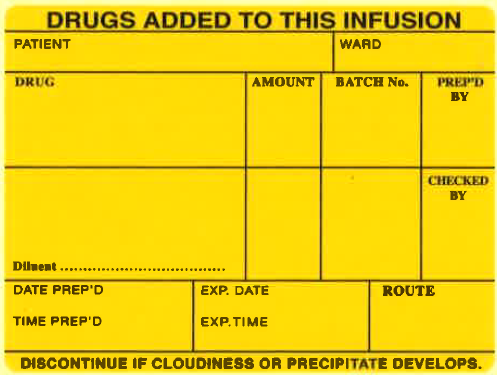 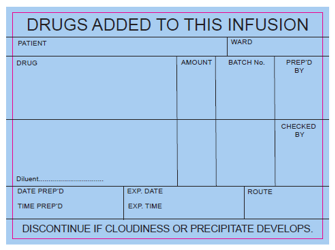 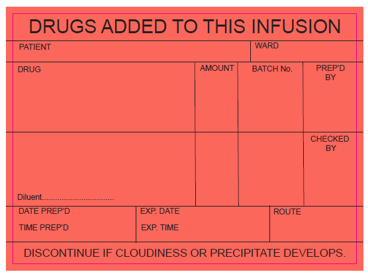 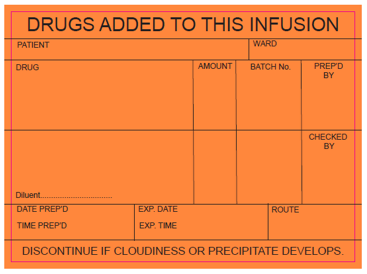 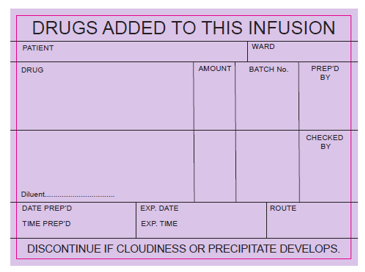 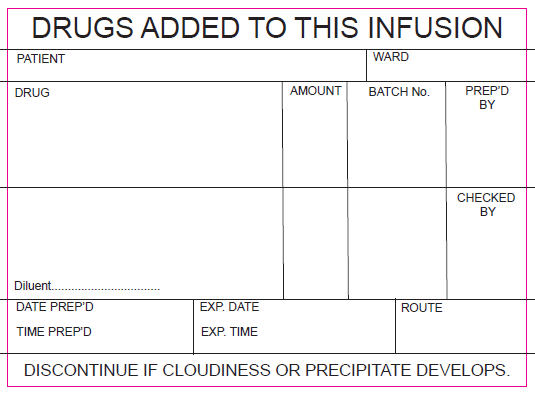 How to order labels: You can order these labels as ward stock from the pharmacy, as demonstrated in the example below.Types of labelsHow to write the requisitionQuantitySedation/induction agentsDrugs added labels - Yellow1 roll =1000 labelsOpioidsDrugs added labels - Blue1 roll =1000 labelsMuscle relaxants Drugs added labels - Red1 roll =1000 labelsBenzodiazepinesDrugs added labels - Orange1 roll =1000 labelsVasopressorsDrugs added labels - Purple1 roll =1000 labelsOthersDrugs added labels - White1 roll =1000 labels